Министерство образования Московской области
Государственное бюджетное профессиональное образовательное учреждение
Московской области «Щелковский колледж»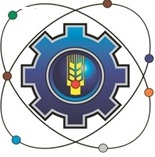 (ГБПОУ МО «Щелковский колледж»)РАБОЧАЯ ПРОГРАММАУчебной практики УП.03  Эксплуатация объектов сетевой инфраструктурыдля специальности: 09.02.06 Сетевое и системное администрирование	                  Квалификация Сетевой и системный администратор2020 г.      Программа учебной практики профессионального модуля УП.03  Эксплуатация объектов сетевой инфраструктуры, разработана в соответствии с методическими рекомендациями по разработке программ практик программы подготовки специалистов среднего звена на основе Федерального государственного образовательного стандарта (далее – ФГОС) по специальности среднего профессионального образования 09.02.06 Сетевое и системное администрирование , утвержденного приказом Министерства образования и науки РФ от 09.12.2016г. № 1548.Организация-разработчик:Государственное бюджетное профессиональное образовательное учреждение Московской области «Щелковский колледж» (ГБПОУ МО «Щелковский колледж»).Разработчик:___________________________________________________________________________И. О. Ф., должность, категория, ученая степень, звание.Рецензент ___________________________________________________________________________И. О. Ф., должность, категория,  ученая степень, звание, место работы.РАССМОТРЕНАпредметной (цикловой)комиссией___________________________________________________________________от «____»_______20____г.протокол № ____________Председатель ПЦК_____________ И.О. ФамилияСОДЕРЖАНИЕПАСПОРТ РАБОЧЕЙ ПРОГРАММЫ УЧЕБНОЙ ПРАКТИКИОбласть применения программыРабочая программа учебной практики является частью рабочей основной профессиональной образовательной программы в соответствии с ФГОС по специальностиСПО 09.02.06 Сетевое и системное администрированиев части освоения основного вида профессиональной деятельности (ВПД: Эксплуатация объектов сетевой инфраструктуры Техник по компьютерным сетям и соответствующих профессиональных компетенций (ПК):ПК 3.1. Устанавливать, настраивать, эксплуатировать и обслуживать технические и программно-аппаратные средства компьютерных сетей.ПК 3.2. Проводить профилактические работы на объектах сетевой инфраструктуры и рабочих станциях.ПК 3.3. Эксплуатация сетевых конфигураций.ПК 3.4. Участвовать в разработке схемы послеаварийного восстановления работоспособности компьютерной сети, выполнять восстановление и резервное копирование информации.ПК 3.5 Организовывать инвентаризацию технических средств сетевой инфраструктуры, осуществлять контроль оборудования после его ремонта.ПК 3.6 Выполнять замену расходных материалов и мелкий ремонт периферийного оборудования, определять устаревшее оборудование и программные средства сетевой инфраструктуры.1.2. Цели	и	задачи	практики	–	требования	к	результатам прохождения практикиС целью овладения указанным видом профессиональной деятельности и соответствующими профессиональными компетенциями студент в ходе прохождения учебной практики должен:иметь практический опыт:обслуживания сетевой инфраструктуры, восстановления работоспособности сети после сбоя;удаленного администрирования и восстановления работоспособности сетевой инфраструктуры;организации бесперебойной работы системы по резервномукопированию и восстановлению информации;поддержки пользователей сети, настройки аппаратного и программного обеспечения сетевой инфраструктуры;уметь:выполнять мониторинг и анализ работы локальной сети с помощью программно-аппаратных средств;использовать схемы послеаварийного восстановления работоспособности сети эксплуатировать технические средства сетевой инфраструктуры;осуществлять диагностику и поиск неисправностей технических средств;выполнять действия по устранению неисправностей в части, касающейся полномочий техника;тестировать кабели и коммуникационные устройства;выполнять замену расходных материалов и мелкий ремонт периферийного оборудования;правильно оформлять техническую документацию;наблюдать за трафиком, выполнять операции резервного копирования и восстановления данных;устанавливать, тестировать и эксплуатировать информационные системы, согласно технической документации, обеспечивать антивирусную защиту;знать:архитектуру и функции систем управления сетями, стандарты систем управления;задачи управления: анализ производительности и надежности, управление безопасностью, учет трафика, управление конфигурацией;средства мониторинга и анализа локальных сетей;классификацию регламентов, порядок технических осмотров, проверок и профилактических работ;правила эксплуатации технических средств сетевой инфраструктуры;расширение структуры, методы и средства диагностики неисправностей технических средств и сетевой структуры;методы устранения неисправностей в технических средствах, схемыпослеаварийного восстановления работоспособности сети, техническую и проектную документацию, способы резервного копирования данных, принципы работы хранилищ данных;основные понятия информационных систем, жизненный цикл, проблемы обеспечения технологической безопасности информационных систем, требования к архитектуре информационных систем и их компонентам для обеспечения безопасности функционирования, оперативные методы повышения безопасности функционирования программных средств и баз данных;основные требования к средствам и видам тестирования дляопределения технологической безопасности информационных систем.1.3. Количество часов на освоение программы учебной практики.Всего 72 часа, в том числе:в рамках освоения ПМ.03 Эксплуатация объектов сетевой инфраструктуры учебная практика 72 часа.2. РЕЗУЛЬТАТЫ ОСВОЕНИЯ ПРАКТИКИРезультатом освоения программы практики является овладение студентами видом профессиональной деятельности: Техник по компьютерным сетям, в том числе профессиональными компетенциями (ПК) и общими компетенциями (ОК):3. СТРУКТУРА И СОДЕРЖАНИЕ ПРАКТИКИ 3.1 Тематический план практикиСТРУКТУРА И СОДЕРЖАНИЕ ПРАКТИКИ 3.1 Тематический план практики3.2 Содержание практики4. УСЛОВИЯ РЕАЛИЗАЦИИ ПРОГРАММЫ ПРАКТИКИФормы контроля:учебная практика – дифференцированный зачёт;Требования	к	минимальному	материально-техническому обеспечениюУчебно-производственная лаборатория «Эксплуатация объектов сетевой инфраструктуры»Оборудование рабочих мест проведения учебной практики:рабочие станции;коммутаторы, концентраторы, маршрутизаторы;программное обеспечение общего и профессионального назначения;учебно- методическая документация;Программное обеспечение:MS Windows 7MS Office 2012MS Windows Server 2008/2012Ethereal, разработчик – Gerald Combs (C) 1998-2005, источник – http://www.ethereal.com, версия 0.10.11.InterNetView,	разработчик	–	Evgene	Ilchenko,	источник	– http://www.tsu.ru /~evgene/info/inv, версия 2.0.Netcat, разработчик – Weld Pond <weld@l0pht.com>, источник –http://www. l0pht.com, версия 1.10.Nmap, разработчик – Copyright 2005 Insecure.Com, источник – http://www.insecure.com, версия 3.95.Snort, разработчик – Martin Roesch & The Snort Team. Copyright 1998–2005 Sourcefire Inc., et al., источник – http://www.snort.org, версия 2.4.3.VipNet Office, разработчик – ОАО Инфотекс, Москва, Россия,источник – http://www.infotecs.ru, версия 2.89 (Windows).VMware Workstation, разработчик – VMware Inc, источник – http:// www. vmware.com, версия 4.0.0.WinPCap, источник – http://winpcap.polito.it.AdRem Netcrunch, источник – http://www.adremsoft.com/netcrunch/Nessus, источник – http://www.nessus.orgИнформационное обеспечение обучения Основные источникиКомпьютерные сети : учеб. пособие / А.В. Кузин, Д.А. Кузин. — 4-е изд., перераб. и доп. — М. : ФОРУМ : ИНФРА-М, 2016. — 190 с. — (Среднее      профессиональное       образование).       –       Режим доступа: http://znanium.com/catalog/product/536468 – Загл. с экрана.Дополнительные источникиКомпьютерные сети : учеб. пособие / Н.В. Максимов, И.И. Попов. — 6- е изд., перераб. и доп. — М. : ФОРУМ : ИНФРА-М, 2018. — 464 с. — (Среднее      профессиональное       образование).       –       Режим доступа: http://znanium.com/catalog/product/792686 – Загл. с экрана.Компьютерные сети : Ковган Н.М. - Мн.:РИПО, 2014. - 179 с. – Режим доступа: http://znanium.com/catalog/product/947120 – Загл. с экрана.Интернет-ресурсыhttp://window.edu.ruhttp://www.cisco.com/web/RU/index.htmlЖурнал о компьютерных сетях и телекоммуникационных технологиях«Сети и системы связи» [Электронный ресурс]. — Режим доступа: URL: http://www.ccc.ru/Научно-технический	и	научно-производственный	журнал«Информационные	технологии»	[Электронный	ресурс].	—	Режим доступа: URL: http://www.novtex.ru/IT/Национальный	Открытый	Университет	«ИНТУИТ»	[Электронный ресурс]. — Режим доступа: URL: http://www.intuit.ru/	Журнал сетевых решений	LAN[Электронныйресурс]. Режим доступа: URL:http://www.osp.ru/lan/#/home4. КОНТРОЛЬ И ОЦЕНКА РЕЗУЛЬТАТОВ ОСВОЕНИЯ ПРОФЕССИОНАЛЬНОГО МОДУЛЯ «ПМ.03 ЭКСПЛУАТАЦИЯ ОБЪЕКТОВ СЕТЕВОЙ ИНФРАСТРУКТУРЫ»СОГЛАСОВАНОПредставители  работодателя:__________________________________________________«____»_____________20___ г.УТВЕРЖДАЮДиректор__________ Ф. В. Бубич«____»____________20___ г.КодНаименование результата обученияПК 3.1Устанавливать, настраивать, эксплуатировать и обслуживать технические и программно-аппаратные средства компьютерных сетей.ПК 3.2Проводить профилактические работы на объектах сетевой инфраструктуры и рабочих станциях.ПК 3.3Эксплуатация сетевых конфигураций.ПК 3.4Участвовать в разработке схемы послеаварийного восстановления работоспособности компьютерной сети, выполнять восстановление и резервное копирование информации.ПК 3.5Организовывать инвентаризацию технических средств сетевой инфраструктуры, осуществлять контроль оборудования после его ремонта.ПК 3.6Выполнять замену расходных материалов и мелкий ремонт периферийного оборудования, определять устаревшее оборудование и программные средства сетевой инфраструктуры.ОК 1.Понимать сущность и социальную значимость своей будущей профессии, проявлять к ней устойчивый интересОК 2.Организовывать собственную деятельность, выбирать типовые методы и способы выполнения профессиональных задач, оценивать их эффективность и качество.ОК 3.Принимать решения в стандартных и нестандартных ситуациях и нести за них ответственность.ОК 4.Осуществлять поиск и использование информации, необходимой для эффективного выполнения профессиональных задач, профессионального и личностного развития.ОК 5.Использовать информационно-коммуникационные технологии в профессиональной деятельности.ОК 6.Работать в коллективе и в команде, эффективно общаться с коллегами, руководством, потребителями.ОК 7.Брать на себя ответственность за работу членов команды (подчиненных), за результат выполнения заданий.ОК 8.Самостоятельно определять задачи профессионального и личностного развития, заниматься самообразованием, осознанно планировать повышение квалификации.ОК 9.Ориентироваться в условиях частой смены технологий в профессиональной деятельности.Кодыпрофессиона льных компетенцийНаименования разделов практикиКоличество часовКоличество часовКоличество часовКодыпрофессиона льных компетенцийНаименования разделов практикиУчебнаяпрактикаПроизводственнаяпрактика (по профилю специальности)Преддипломнаяпрактика12345ПК 3.1, ПК3.2, ПК 3.3,ПК 3.4, ПК3.5, ПК 3.6УП03.01 Эксплуатация объектов сетевой инфраструктуры72--Всего часов:72--Наименование разделов и темВиды выполняемых работВиды выполняемых работОбъем часов1223Раздел ПМ03. Учебные и производственные практики.УП. 03.01Эксплуатация объектов сетевой инфраструктурыВведениеВиды выполняемых работВиды выполняемых работ2Введение1Введение в учебную практику. Цели и задачи учебной практики. Техника безопасности.2Раздел 1. АнализВиды выполняемых работВиды выполняемых работ8работы сетиТема 1.1 .Удалённое администрирование1Удалённое администрирование и восстановления работоспособности сетевой инфраструктуры.2Тема 1.1 .Удалённое администрирование2Анализ работы локальной сети с помощью программно- аппаратных средств.2Тема 1.1 .Удалённое администрирование3Установка, тестирование и эксплуатация информационных систем.4Тема 1.2 Установка и настройка  драйверов и ПО.Виды выполняемых работВиды выполняемых работ6Тема 1.2 Установка и настройка  драйверов и ПО.1Удалённая установка драйверов и специальных программ на серверном и клиентскомоборудовании.2Тема 1.2 Установка и настройка  драйверов и ПО.2Настройка системы идентификации и авторизации пользователей к ресурсам сети.2Тема 1.2 Установка и настройка  драйверов и ПО.3Установка специализированных программ.2Тема 1.3 Восстановление работоспособности сетевой ОС и программного обеспечения пользователей.Виды выполняемых работВиды выполняемых работ8Тема 1.3 Восстановление работоспособности сетевой ОС и программного обеспечения пользователей.1Использование специального программного обеспечение для выполнения диагностики сети.4Тема 1.3 Восстановление работоспособности сетевой ОС и программного обеспечения пользователей.2Выполнение резервного копирования и восстановление данных в сети.4Раздел 2. Безопасность функционирования сетиТема 2.1 Технология VPN, протокол IPsec.Виды выполняемых работВиды выполняемых работ8Тема 2.1 Технология VPN, протокол IPsec.1Установки безопасных прав доступа к файлам и папкам, принципы разграничения доступа для различных пользователей.2Тема 2.1 Технология VPN, протокол IPsec.2Использование возможностей протокола IPsec.4Тема 2.1 Технология VPN, протокол IPsec.3.Использование VPN.2Тема 2.2 Технология обнаружения и защита от вторжений.Виды выполняемых работВиды выполняемых работ8Тема 2.2 Технология обнаружения и защита от вторжений.1Установка и настройка программ безопасной работы в сети.4Тема 2.2 Технология обнаружения и защита от вторжений.2Установка и настройка межсетевого экрана.4Раздел 3 Техническое обслуживание и ремонт компьютерных сетей.Тема 3.1 Выполнение тестирования СКС и коммуникационного оборудования.Виды выполняемых работВиды выполняемых работ8Тема 3.1 Выполнение тестирования СКС и коммуникационного оборудования.1Тестирование кабельных систем и коммуникационного оборудования.4Тема 3.1 Выполнение тестирования СКС и коммуникационного оборудования.2Поддержка пользователей сети, по настройке аппаратного и программного обеспечениясетевой инфраструктуры.4Тема 3.2 Выполнение мониторинга работы сети с помощью специального ПО.Виды выполняемых работВиды выполняемых работ10Тема 3.2 Выполнение мониторинга работы сети с помощью специального ПО.1Диагностика параметров сетевых подключений и устранение простейших неисправностей исбоев.4Тема 3.2 Выполнение мониторинга работы сети с помощью специального ПО.2Управление и учет сетевого трафика.2Тема 3.2 Выполнение мониторинга работы сети с помощью специального ПО.3Установка «белых» и «черных» списков.4Тема 3.3 Мелкий ремонт сетевого и периферийного оборудования.Виды выполняемых работВиды выполняемых работ14Тема 3.3 Мелкий ремонт сетевого и периферийного оборудования.1Диагностика и локализация неисправностей программного обеспечения ПК.2Тема 3.3 Мелкий ремонт сетевого и периферийного оборудования.2Диагностика неисправностей периферийных устройств.2Тема 3.3 Мелкий ремонт сетевого и периферийного оборудования.3Диагностика неисправностей периферийного оборудования.2Тема 3.3 Мелкий ремонт сетевого и периферийного оборудования.4Диагностика неисправностей источников бесперебойного питания.2Тема 3.3 Мелкий ремонт сетевого и периферийного оборудования.5Тестирование клавиатуры РС2Тема 3.3 Мелкий ремонт сетевого и периферийного оборудования.6Создание и настройка RAID массивов 0 и 1 уровней2Тема 3.3 Мелкий ремонт сетевого и периферийного оборудования.7Создание и настройка RAID массива 5 уровня2Всего часов:Всего часов:Всего часов:72Код и наименование профессиональных и общих компетенций, формируемых в рамках модуляКритерии оценкиМетоды оценкиПК 3.1. Устанавливать, настраивать, эксплуатировать и обслуживать технические и программно-аппаратные средства компьютерных сетей.Оценка «отлично» - техническое задание проанализировано, алгоритм разработан, соответствует техническому заданию и оформлен в соответствии со стандартами, пояснены его основные структуры. Оценка «хорошо» -алгоритм разработан, оформлен в соответствии со стандартами и соответствует заданию, пояснены его основные структуры. Оценка «удовлетворительно» - алгоритм разработан и соответствует заданию. Экзамен/зачет в форме собеседования: практическое задание по построению алгоритма в соответствии с техническим заданием Защита отчетов по практическим и лабораторным работамПК 3.2. Проводить профилактические работы на объектах сетевой инфраструктуры и рабочих станциях.Оценка «отлично» - техническое задание проанализировано, алгоритм разработан, соответствует техническому заданию и оформлен в соответствии со стандартами, пояснены его основные структуры. Оценка «хорошо» -алгоритм разработан, оформлен в соответствии со стандартами и соответствует заданию, пояснены его основные структуры. Оценка «удовлетворительно» - алгоритм разработан и соответствует заданию. Экзамен/зачет в форме собеседования: практическое задание по построению алгоритма в соответствии с техническим заданием Защита отчетов по практическим и лабораторным работамПК 3.3. Устанавливать, настраивать, эксплуатировать и обслуживать сетевые конфигурацииОценка «отлично» - техническое задание проанализировано, алгоритм разработан, соответствует техническому заданию и оформлен в соответствии со стандартами, пояснены его основные структуры. Оценка «хорошо» -алгоритм разработан, оформлен в соответствии со стандартами и соответствует заданию, пояснены его основные структуры. Оценка «удовлетворительно» - алгоритм разработан и соответствует заданию. Экзамен/зачет в форме собеседования: практическое задание по построению алгоритма в соответствии с техническим заданием Защита отчетов по практическим и лабораторным работамПК 3.4. Участвовать в разработке схемы послеаварийного восстановления работоспособности компьютерной сети, выполнять восстановление и резервное копирование информации.Оценка «отлично» - техническое задание проанализировано, алгоритм разработан, соответствует техническому заданию и оформлен в соответствии со стандартами, пояснены его основные структуры. Оценка «хорошо» -алгоритм разработан, оформлен в соответствии со стандартами и соответствует заданию, пояснены его основные структуры. Оценка «удовлетворительно» - алгоритм разработан и соответствует заданию. Экзамен/зачет в форме собеседования: практическое задание по построению алгоритма в соответствии с техническим заданием Защита отчетов по практическим и лабораторным работамПК 3.5. Участвовать в разработке схемы послеаварийного восстановления работоспособности компьютерной сети, выполнять восстановление и резервное копирование информации.Оценка «отлично» - техническое задание проанализировано, алгоритм разработан, соответствует техническому заданию и оформлен в соответствии со стандартами, пояснены его основные структуры. Оценка «хорошо» -алгоритм разработан, оформлен в соответствии со стандартами и соответствует заданию, пояснены его основные структуры. Оценка «удовлетворительно» - алгоритм разработан и соответствует заданию. Экзамен/зачет в форме собеседования: практическое задание по построению алгоритма в соответствии с техническим заданием Защита отчетов по практическим и лабораторным работамПК 3.6. Выполнять замену расходных материалов и мелкий ремонт периферийного оборудования, определять устаревшее оборудование и программные средства сетевой инфраструктуры.Оценка «отлично» - техническое задание проанализировано, алгоритм разработан, соответствует техническому заданию и оформлен в соответствии со стандартами, пояснены его основные структуры. Оценка «хорошо» -алгоритм разработан, оформлен в соответствии со стандартами и соответствует заданию, пояснены его основные структуры. Оценка «удовлетворительно» - алгоритм разработан и соответствует заданию. Экзамен/зачет в форме собеседования: практическое задание по построению алгоритма в соответствии с техническим заданием Защита отчетов по практическим и лабораторным работамОК 01. Выбирать способы решения задач профессиональной деятельности, применительно к различным контекстам.обоснованность постановки цели, выбора и применения методов и способов решения профессиональных задач;- адекватная оценка и самооценка эффективности и качества выполнения профессиональных задачИнтерпретация результатов наблюдений за деятельностью обучающегося в процессе освоения образовательной программыЭкспертное наблюдение и оценка на лабораторно - практических занятиях, при выполнении работ по учебной и производственной практикамЭкзамен квалификационныйОП 02.Осуществлять поиск, анализ и интерпретацию информации, необходимой для выполнения задач профессиональной деятельности.- использование различных источников, включая электронные ресурсы, медиаресурсы, Интернет-ресурсы, периодические издания по специальности для решения профессиональных задачИнтерпретация результатов наблюдений за деятельностью обучающегося в процессе освоения образовательной программыЭкспертное наблюдение и оценка на лабораторно - практических занятиях, при выполнении работ по учебной и производственной практикамЭкзамен квалификационныйОК 03. Планировать и реализовывать собственное профессиональное и личностное развитие.- демонстрация ответственности за принятые решения- обоснованность самоанализа и коррекция результатов собственной работы; Интерпретация результатов наблюдений за деятельностью обучающегося в процессе освоения образовательной программыЭкспертное наблюдение и оценка на лабораторно - практических занятиях, при выполнении работ по учебной и производственной практикамЭкзамен квалификационныйОК 04. Работать в коллективе и команде, эффективно взаимодействовать с коллегами, руководством, клиентами.- взаимодействие с обучающимися, преподавателями и мастерами в ходе обучения, с руководителями учебной и производственной практик;- обоснованность анализа работы членов команды (подчиненных)Интерпретация результатов наблюдений за деятельностью обучающегося в процессе освоения образовательной программыЭкспертное наблюдение и оценка на лабораторно - практических занятиях, при выполнении работ по учебной и производственной практикамЭкзамен квалификационныйОК 05. Осуществлять устную и письменную коммуникацию на государственном языке с учетом особенностей социального и культурного контекста.-грамотность устной и письменной речи,- ясность формулирования и изложения мыслейИнтерпретация результатов наблюдений за деятельностью обучающегося в процессе освоения образовательной программыЭкспертное наблюдение и оценка на лабораторно - практических занятиях, при выполнении работ по учебной и производственной практикамЭкзамен квалификационныйОК 06.  Проявлять гражданско-патриотическую позицию, демонстрировать осознанное поведение на основе общечеловеческих ценностей.- соблюдение норм поведения во время учебных занятий и прохождения учебной и производственной практик, Интерпретация результатов наблюдений за деятельностью обучающегося в процессе освоения образовательной программыЭкспертное наблюдение и оценка на лабораторно - практических занятиях, при выполнении работ по учебной и производственной практикамЭкзамен квалификационныйОК 07. Содействовать сохранению окружающей среды, ресурсосбережению, эффективно действовать в чрезвычайных ситуациях.- эффективность выполнения правил ТБ во время учебных занятий, при прохождении учебной и производственной практик;- знание и использование ресурсосберегающих технологий в области телекоммуникацийИнтерпретация результатов наблюдений за деятельностью обучающегося в процессе освоения образовательной программыЭкспертное наблюдение и оценка на лабораторно - практических занятиях, при выполнении работ по учебной и производственной практикамЭкзамен квалификационныйОК 08. Использовать средства физической культуры для сохранения и укрепления здоровья в процессе профессиональной деятельности и поддержание необходимого уровня физической подготовленности.-  эффективно использовать средства физической культуры для сохранения и укрепления здоровья в процессе профессиональной деятельности и поддержание необходимого уровня физической подготовленности.;Интерпретация результатов наблюдений за деятельностью обучающегося в процессе освоения образовательной программыЭкспертное наблюдение и оценка на лабораторно - практических занятиях, при выполнении работ по учебной и производственной практикамЭкзамен квалификационныйОК 09. Использовать информационные технологии в профессиональной деятельности.- эффективность использования информационно-коммуникационных технологий в профессиональной деятельности согласно формируемым умениям и получаемому практическому опыту;Интерпретация результатов наблюдений за деятельностью обучающегося в процессе освоения образовательной программыЭкспертное наблюдение и оценка на лабораторно - практических занятиях, при выполнении работ по учебной и производственной практикамЭкзамен квалификационныйОК 10. Пользоваться профессиональной документацией на государственном и иностранном языке.- эффективность использования в профессиональной деятельности необходимой технической документации, в том числе на английском языке.Интерпретация результатов наблюдений за деятельностью обучающегося в процессе освоения образовательной программыЭкспертное наблюдение и оценка на лабораторно - практических занятиях, при выполнении работ по учебной и производственной практикамЭкзамен квалификационныйОК.11.  Планировать предпринимательскую деятельность в профессиональной сфере- эффективно планировать предпринимательскую деятельность в профессиональной сфере при проведении работ по конструированию сетевой инфраструктуры